Membership Renewal/Application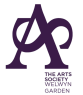 Thank you for your support, we hope that you enjoy being a member of The Arts Society Welwyn Garden. We can promise another great lecture programme during the forthcoming year and look forward to you joining us. Please complete in block capitals and return this form to the Membership Secretary: Catherine Ferris, 306 Knightsfield, WGC, AL8 7NQ Email: catherine4ferris@icloud.com Tel: 0779 0651584 Subscription: £70.00 per annum for 2024/2025 Membership year 1 Apr 2024 - 31 Mar 2025 Please circle method of payment: 1. Online Payment: The Arts Society Welwyn Garden Sort Code: 20-92-54 Account No: 60945870 Please use your postcode and house number as the reference. 2. Cheques should be made payable to The Arts Society Welwyn Garden  First line of address on reverse please. Name:    _________________________________________________________________________ Address:                ___________________________________________________________________________________________________________________ Post Code:_____________________________ Tel: ______________________________________Email: ___________________________________________________________________________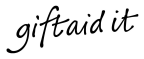 CHARITY GIFT AID DECLARATIONWithout it costing you a penny more, saying ‘yes’ to Gift Aid will help preserve our artistic heritage and improve access to the arts for all. Thank you. Please tick the box below to opt in.All donations I have made for the 4 years prior to this year, and all donations I make from the date of this declaration until I notify you otherwise. 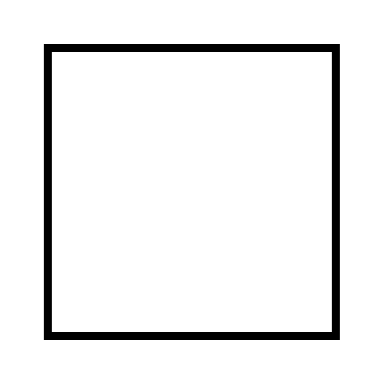 Your society is a member of The Arts Society (the operating name of the National Association of Decorative and Fine Art Societies), which is a registered charity (Registered Charity No. England and Wales 1089743). By opting in to Gift Aid, I consent that I would like The Arts Society Welwyn Garden to reclaim the tax on any eligible donations or membership subscriptions that I make now and in the future, until further notice. I understand that I must pay enough Income Tax or Capital Gains Tax each year to cover the Gift Aid claimed on my donations to this charity, otherwise it is my responsibility to pay any difference. If your tax circumstances change, please contact The Arts Society Welwyn Garden. —————————————————————— Please see below The Arts Society Welwyn Garden’s general data protection compliance policy. By becoming a member, or renewing your membership, of the Society you agree to The Arts Society Welwyn Garden’s general data protection compliance policy: Members’ details will be processed fairly and lawfully in order to satisfy the agreement entered with you on your admittance to membership. This will ensure that you receive the latest news and information about all upcoming events. Members’ details will be passed to The Arts Society to enable inclusion on the mailing list of the quarterly magazine and other communications including information about any upcoming national events or items of legitimate interest. Members’ details may be passed to The Arts Society Area or other affiliated societies for the purpose of disseminating relevant information of legitimate interest. Your details will be kept safely and securely and you can opt out of our communications at any time.